聞くこと　　＜2年＞　真紀（Maki）さんは、海外旅行先のホテルの部屋から、電話をかけています。２人の対話を聞いて、その後の出来事として、最も適当なものを１から４までの中から一つ選び、記号で答えなさい。１　　　　　　　　　　　　　　　　　　　　　　　　　　　　　　２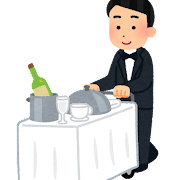 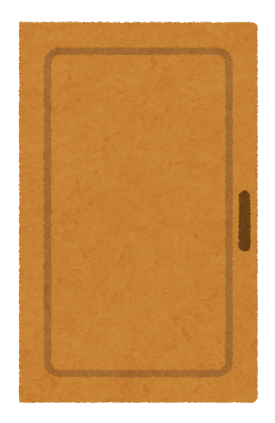 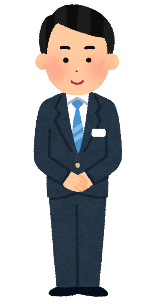 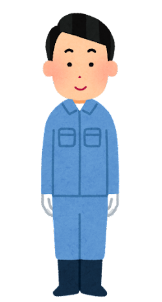 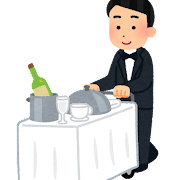 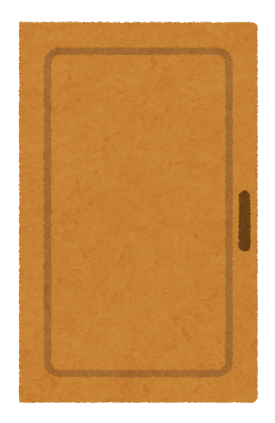 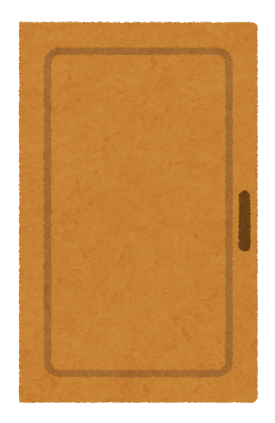 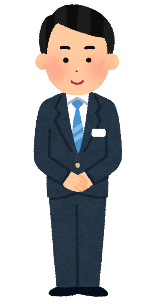 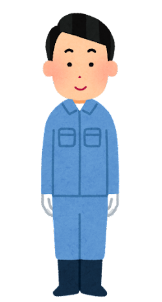 ３　　　　　　　　　　　　　　　　　　　　　　　　　　　　 　４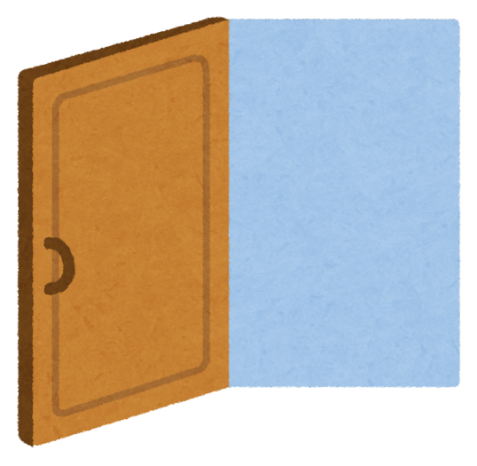 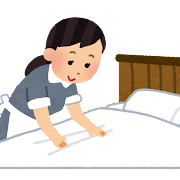 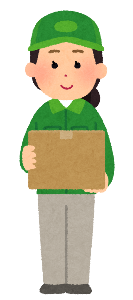 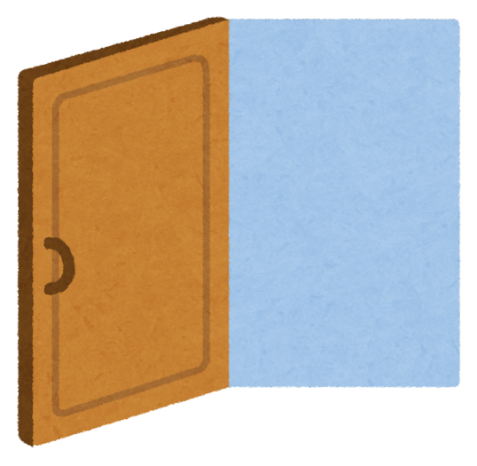 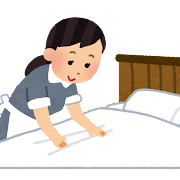 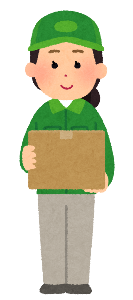 （スクリプト）Clerk: Hello?  It is the front desk.  May I help you?Maki: Yes, I’m in room 1203.  I have a problem with my room.Clerk: Oh, what’s the problem?Maki: The shower doesn’t work well.  Hot water doesn’t come out..  So, I'm having trouble taking a shower. Clerk: Oh, I’m really sorry.  We’ll check it.  Maki: Yes, please.  Can you check it soon, please? Clerk: Certainly, we’ll check it right now.  I apologize for the trouble.     Your room is 1203, is that right?Maki: That’s right.  Thank you.                                              （80語）出題の趣旨：置かれた状況などから判断して、必要な情報を聞き取る。